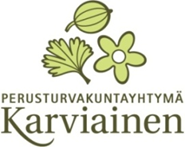 PALVELUHINNASTOPalveluntuottajan yhteystiedotPalveluntuottajan yhteystiedotYrityksen nimi:Internetsivut:Sähköposti:Puhelin:Yhteyshenkilö:Osoite:Tarjottava omaishoito asiakkaan kotiin (alv 0 %)Tarjottava omaishoito asiakkaan kotiin (alv 0 %)PalveluaikaSäännöllinen palvelu €/hArkisin klo 7-18Arkisin klo 18-22Arkisinklo 22-7Lauantaisin klo 7 - 18Lauantaisinklo 22-7Lauantai ja arkipyhien aatto klo 18-22 sekä sunnuntai klo 7-22Pyhäpäivinäklo 22-7Tarjottava lyhytaikaishoito omaishoidettavalle palvelutalossa ja vrk hinta 24 h (alv 0 %)Tehostettu ympärivuorokautinen lyhytaikaishoito